CLASSESLINKCLASSESLINKLKGAll SubjectsVIAll SubjectsUKGAll SubjectsVIIAll SubjectsIAll SubjectsVIIIAll SubjectsIIAll SubjectsIXAll SubjectsIIAll SubjectsIXAll SubjectsIIIAll SubjectsXAll SubjectsIIIAll SubjectsXAll SubjectsIVAll SubjectsIVAll SubjectsVAll SubjectsVAll Subjects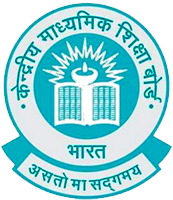 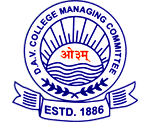 